Sort the following statements:Made up of nucleotides							Made up of monosaccharidesMost consist of three fatty acids bonded to a glycerol molecule		Produce proteinsDNA and RNA								Made up of amino acidsContain peptide bonds							commonly called fats and oilsUsed for long term energy storage, insulation, and protection		Contain C, H, O, and NHave a 2:1 Hydrogen to Oxygen ratio					Starch and CelluloseMade up of a single carbon ring						May have single or double bonds between carbonsContain a hydrogen, carboxyl and amino group				Contain a phosphate group, nitrogen base, and sugar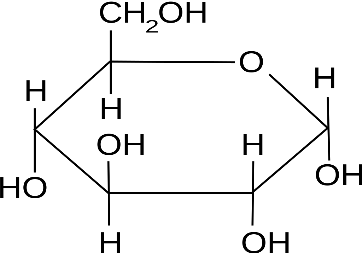 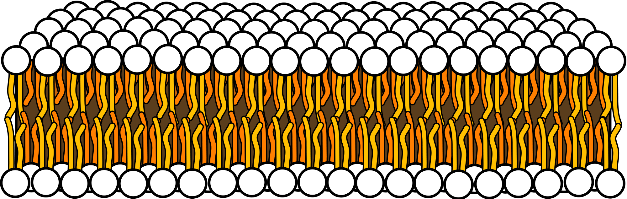 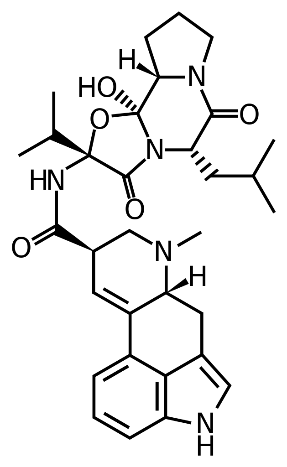 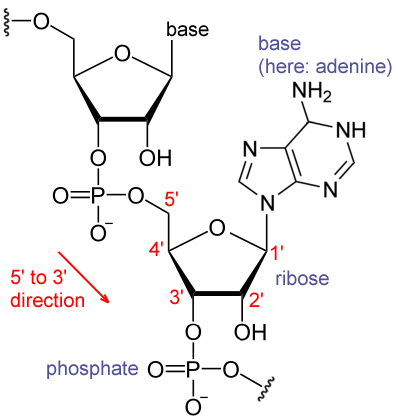 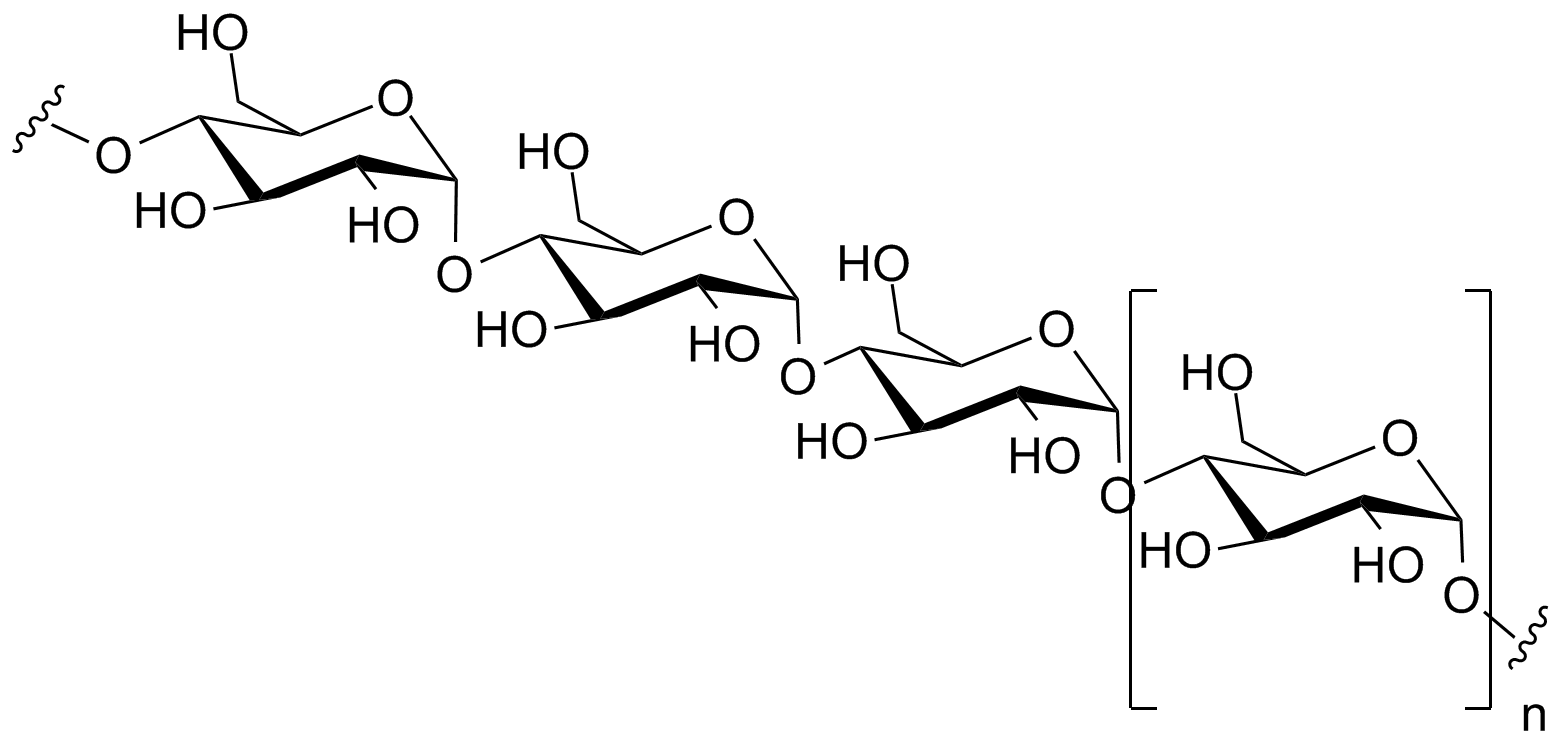 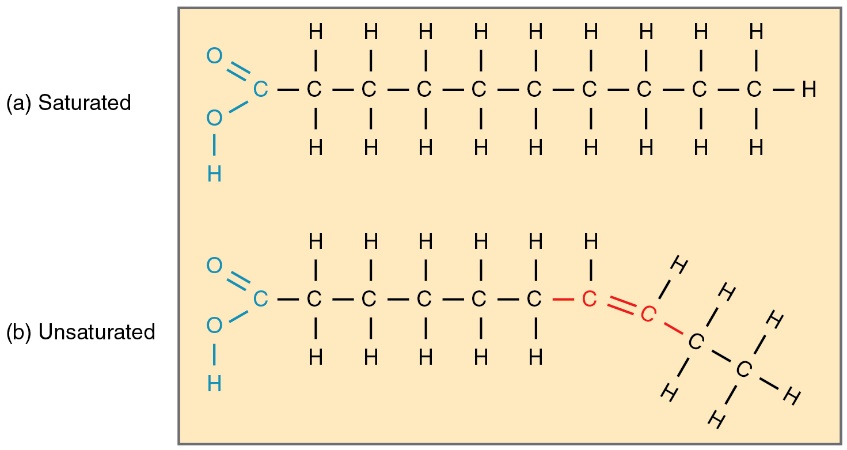 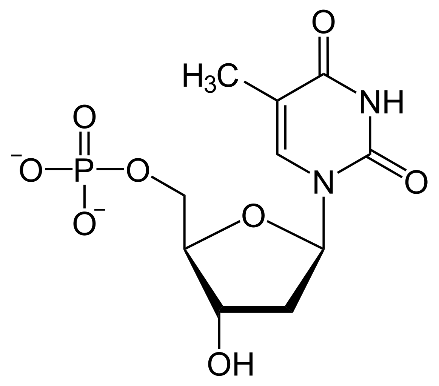 All images provided courtesy of WikiMedia Commons